Course unitDescriptor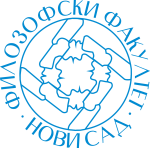 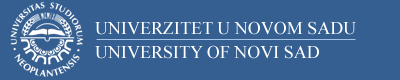 Course unitDescriptorFaculty of PhilosophyFaculty of PhilosophyGENERAL INFORMATIONGENERAL INFORMATIONGENERAL INFORMATIONGENERAL INFORMATIONStudy program in which the course unit is offeredStudy program in which the course unit is offeredKomparativna književnostKomparativna književnostCourse unit titleCourse unit titleDiskurs pesme u proziDiskurs pesme u proziCourse unit codeCourse unit code15КМ00315КМ003Type of course unit Type of course unit izborniizborniLevel of course unitLevel of course unitMaster studijeMaster studijeField of Study (please see ISCED)Field of Study (please see ISCED)0232, Književnost i jezik (komparativna književnost)0232, Književnost i jezik (komparativna književnost)Semester when the course unit is offeredSemester when the course unit is offeredzimski semestarzimski semestarYear of study (if applicable)Year of study (if applicable)11Number of ECTS allocatedNumber of ECTS allocated66Name of lecturer/lecturersName of lecturer/lecturersprof. dr Bojana Stojanović Pantovićprof. dr Bojana Stojanović PantovićName of contact personName of contact persondr Stevan Bradićdr Stevan BradićMode of course unit deliveryMode of course unit deliveryDijaloška nastava Dijaloška nastava Course unit pre-requisites (e.g. level of language required, etc)Course unit pre-requisites (e.g. level of language required, etc)PURPOSE AND OVERVIEW (max 5-10 sentences)PURPOSE AND OVERVIEW (max 5-10 sentences)PURPOSE AND OVERVIEW (max 5-10 sentences)PURPOSE AND OVERVIEW (max 5-10 sentences)Upoznavanje sa istorijskim, teorijskim i komparatvnim pretpostavkama pesme u prozi u francuskoj i drugim evropskim i svetskim književnostima. Status ovoga žanra u srpskoj književnosti.Upoznavanje sa istorijskim, teorijskim i komparatvnim pretpostavkama pesme u prozi u francuskoj i drugim evropskim i svetskim književnostima. Status ovoga žanra u srpskoj književnosti.Upoznavanje sa istorijskim, teorijskim i komparatvnim pretpostavkama pesme u prozi u francuskoj i drugim evropskim i svetskim književnostima. Status ovoga žanra u srpskoj književnosti.Upoznavanje sa istorijskim, teorijskim i komparatvnim pretpostavkama pesme u prozi u francuskoj i drugim evropskim i svetskim književnostima. Status ovoga žanra u srpskoj književnosti.LEARNING OUTCOMES (knowledge and skills)LEARNING OUTCOMES (knowledge and skills)LEARNING OUTCOMES (knowledge and skills)LEARNING OUTCOMES (knowledge and skills)Studenti moraju ovladati tumačenjem ove dvostruke rodovske figure i njenim tipološkim i retoričkim osobenostima u odnosu na slobodni stih i kraće prozne vrste.Studenti moraju ovladati tumačenjem ove dvostruke rodovske figure i njenim tipološkim i retoričkim osobenostima u odnosu na slobodni stih i kraće prozne vrste.Studenti moraju ovladati tumačenjem ove dvostruke rodovske figure i njenim tipološkim i retoričkim osobenostima u odnosu na slobodni stih i kraće prozne vrste.Studenti moraju ovladati tumačenjem ove dvostruke rodovske figure i njenim tipološkim i retoričkim osobenostima u odnosu na slobodni stih i kraće prozne vrste.SYLLABUS (outline and summary of topics)SYLLABUS (outline and summary of topics)SYLLABUS (outline and summary of topics)SYLLABUS (outline and summary of topics)Teorijska nastavaA. Bertran, Gaspar noćnik; Šarl Bodler: Cveće zla- Pariski splin,; Artur Rembo: Boravak u paklu, Iluminacije; Georg Trakl: San i pomračenje; K.Uismans: Nasuprot; B. Stojanović Pantović, Srpske prozaide.Praktična nastava:Vežbe, Drugi oblici nastave, Studijski istraživački radTumačenje pojedinačnih opusa i tekstova.Teorijska nastavaA. Bertran, Gaspar noćnik; Šarl Bodler: Cveće zla- Pariski splin,; Artur Rembo: Boravak u paklu, Iluminacije; Georg Trakl: San i pomračenje; K.Uismans: Nasuprot; B. Stojanović Pantović, Srpske prozaide.Praktična nastava:Vežbe, Drugi oblici nastave, Studijski istraživački radTumačenje pojedinačnih opusa i tekstova.Teorijska nastavaA. Bertran, Gaspar noćnik; Šarl Bodler: Cveće zla- Pariski splin,; Artur Rembo: Boravak u paklu, Iluminacije; Georg Trakl: San i pomračenje; K.Uismans: Nasuprot; B. Stojanović Pantović, Srpske prozaide.Praktična nastava:Vežbe, Drugi oblici nastave, Studijski istraživački radTumačenje pojedinačnih opusa i tekstova.Teorijska nastavaA. Bertran, Gaspar noćnik; Šarl Bodler: Cveće zla- Pariski splin,; Artur Rembo: Boravak u paklu, Iluminacije; Georg Trakl: San i pomračenje; K.Uismans: Nasuprot; B. Stojanović Pantović, Srpske prozaide.Praktična nastava:Vežbe, Drugi oblici nastave, Studijski istraživački radTumačenje pojedinačnih opusa i tekstova.LEARNING AND TEACHING (planned learning activities and teaching methods) LEARNING AND TEACHING (planned learning activities and teaching methods) LEARNING AND TEACHING (planned learning activities and teaching methods) LEARNING AND TEACHING (planned learning activities and teaching methods) Praktična nastava:Vežbe, Drugi oblici nastave, Studijski istraživački rad; Čitanje i analiza tekstova iz literature u skladu sa temema obrađenim tokom teorijske nastave.Praktična nastava:Vežbe, Drugi oblici nastave, Studijski istraživački rad; Čitanje i analiza tekstova iz literature u skladu sa temema obrađenim tokom teorijske nastave.Praktična nastava:Vežbe, Drugi oblici nastave, Studijski istraživački rad; Čitanje i analiza tekstova iz literature u skladu sa temema obrađenim tokom teorijske nastave.Praktična nastava:Vežbe, Drugi oblici nastave, Studijski istraživački rad; Čitanje i analiza tekstova iz literature u skladu sa temema obrađenim tokom teorijske nastave.REQUIRED READINGREQUIRED READINGREQUIRED READINGREQUIRED READINGB. Stojanović Pantović, Srpske prozaide, 1998, Pesma u prozi ili prozaida, 2012; Clive Scott, The Prose Poem and Free Verse, 1976; Michael Riffaterre, Semiotics of Poetry, 1978; Žanr pesme u prozi kao izazov prevrednovanju srpske pesničke i prozne tradicije, Koraci, 2002; Michel Delville, The American Prose Poem: Poetic Form and the Boundaries of Genre, 1998; Nikki Santilli, Such Rare Citings: The Prose Poem in English Literature, 2002; Adrian Wanner, Russian Minimalism: From the Prose Poem to the Anti-Story, 2003 . Ostala literatura predviđena silabusom.B. Stojanović Pantović, Srpske prozaide, 1998, Pesma u prozi ili prozaida, 2012; Clive Scott, The Prose Poem and Free Verse, 1976; Michael Riffaterre, Semiotics of Poetry, 1978; Žanr pesme u prozi kao izazov prevrednovanju srpske pesničke i prozne tradicije, Koraci, 2002; Michel Delville, The American Prose Poem: Poetic Form and the Boundaries of Genre, 1998; Nikki Santilli, Such Rare Citings: The Prose Poem in English Literature, 2002; Adrian Wanner, Russian Minimalism: From the Prose Poem to the Anti-Story, 2003 . Ostala literatura predviđena silabusom.B. Stojanović Pantović, Srpske prozaide, 1998, Pesma u prozi ili prozaida, 2012; Clive Scott, The Prose Poem and Free Verse, 1976; Michael Riffaterre, Semiotics of Poetry, 1978; Žanr pesme u prozi kao izazov prevrednovanju srpske pesničke i prozne tradicije, Koraci, 2002; Michel Delville, The American Prose Poem: Poetic Form and the Boundaries of Genre, 1998; Nikki Santilli, Such Rare Citings: The Prose Poem in English Literature, 2002; Adrian Wanner, Russian Minimalism: From the Prose Poem to the Anti-Story, 2003 . Ostala literatura predviđena silabusom.B. Stojanović Pantović, Srpske prozaide, 1998, Pesma u prozi ili prozaida, 2012; Clive Scott, The Prose Poem and Free Verse, 1976; Michael Riffaterre, Semiotics of Poetry, 1978; Žanr pesme u prozi kao izazov prevrednovanju srpske pesničke i prozne tradicije, Koraci, 2002; Michel Delville, The American Prose Poem: Poetic Form and the Boundaries of Genre, 1998; Nikki Santilli, Such Rare Citings: The Prose Poem in English Literature, 2002; Adrian Wanner, Russian Minimalism: From the Prose Poem to the Anti-Story, 2003 . Ostala literatura predviđena silabusom.ASSESSMENT METHODS AND CRITERIAASSESSMENT METHODS AND CRITERIAASSESSMENT METHODS AND CRITERIAASSESSMENT METHODS AND CRITERIAPismeni radPismeni radPismeni radPismeni radLANGUAGE OF INSTRUCTIONLANGUAGE OF INSTRUCTIONLANGUAGE OF INSTRUCTIONLANGUAGE OF INSTRUCTIONSrpski Srpski Srpski Srpski 